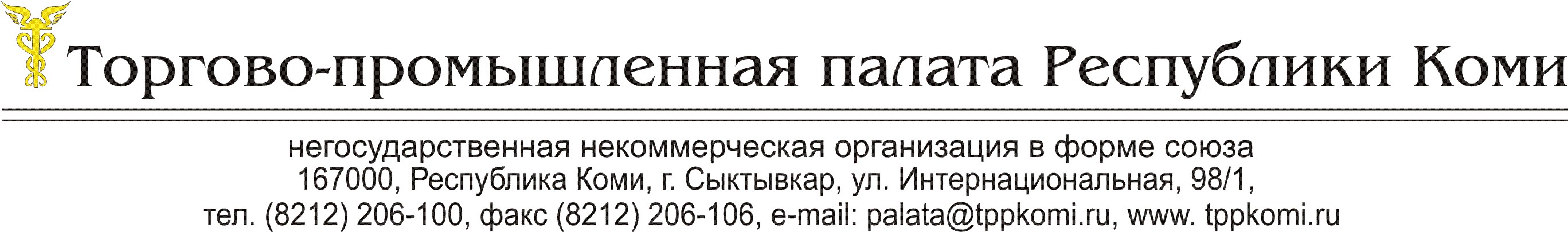 Условия участия в Выставке «Достояние Севера»г. Сыктывкар, 27 августа 2022 года1. Участие в выставочном мероприятии оформляется на основании договора-заявки, которая направляется в адрес Министерства экономического развития и промышленности Республики Коми (Координатору) на эл.почту m.e.ganzina@minek.rkomi.ru и дублируется в адрес Торгово-промышленной палаты Республики Коми (организатору) на  эл.почту: sagina_rv@tppkomi.ru до 22 июля 2022 г.2. Организатор принимает на себя обязательства по настоящей договору-заявке, при условии правильного оформления договора-заявки (заполнения всех строк). 2.1 Обязательно при оформлении договора-заявки указывается полностью Ф.И.О. ответственного лица, с указанием моб.телефона и эл.почты, для оперативного решения организационных вопросов.2.2 Обязательно в специальной строке заявки указывается необходимая мощность (количество Вт) для электроподключения оргтехники внутри стенда.3. Запрещается в период работы выставки использование электронагревательных приборов (чайников, кипятильников) и других электроприборов, потребляющих большую мощность, внутри стендов, в целях соблюдения противопожарной безопасности и обеспечения бесперебойного энергоснабжения всей экспозиции выставки.4. Месторасположение стенда Экспонента в экспозиции формируется по мере поступления заявки, при наличии свободной экспозиционной площади, с учетом отраслевой деятельности. При указании в договоре-заявке количества кв.м, Экспоненту необходимо учесть реальную возможность наполнения заявленной экспозиционной площади, во избежание полупустых и некачественно оформленных экспозиций. Внутри экспозиции организаторами предоставляется один стол, два стула, корзина под мелкий мусор.5. При условии участия представителя предприятия или организации в бизнес-тренинге, просьба предусмотреть участников, не задействованных в работе экспозиции, и сообщить Ф.И.О., должность, контакты организаторам выставки.6.Учреждения и организации, участвующие без предоставления оборудованной экспозиционной площади, размещаются на Выставке самостоятельно, предварительно согласовав место размещения с организаторами.7. Все мероприятия, проводимые Экспонентом в рамках Выставки (презентации, семинары, конференции и др.), должны быть согласованы с организатором Выставки до 22 июля 2022г.8. Факсимильная копия настоящего договора-заявки является действительной.9. К договору-заявке прилагаются настоящие Условия участия, которые являются неотъемлемой частью договора-заявки и подписываются руководителем (ответственным лицом), и информация для официального каталога по прилагаемой форме. ПОРЯДОК РАБОТЫ ВЫСТАВКИ1. Оформление стенда производится 26 августа с 14:00 до 22:00 часов и 27 августа с 8:00 до 9:30 часов.2. Оформление своей экспозиции внутри стенда производит Экспонент самостоятельно, своими силами. Все рекламные материалы при оформлении стенда крепятся путем приставления или навешивания с помощью элементов крепления. Использование скотча запрещается. Не допускается выступ экспозиции за границы стенда.3. Режим работы выставки: 27 августа с 10:00 до 18:00 часов.4. Официальное открытие выставки 27 августа в 11.00 часов.5. Демонтаж экспозиции, вывоз экспонатов 27 августа после 18:00 часов. Запрещается осуществлять демонтаж и вывоз экспонатов до официального окончания работы выставки. Все крупногабаритные экспонаты, завезенные Экспонентами, вывозятся по окончании выставки силами Экспонента. Мусор, образовавшийся в результате демонтажа экспозиции, собирается в мусорные корзины и мешки внутри стенда.6. Экспонент несет ответственность за сохранность предоставленного ему оборудования, обязан соблюдать Правила техники безопасности, пожарной безопасности, иметь при себе все необходимые документы и сертификаты на продукцию.Организатор: _________________						Экспонент: ______________________М.П.                                                                                                М.П.ДОГОВОР-ЗАЯВКА на участие в выставке «Достояние Севера» 27 августа 2022 годаНастоящей заявкой мы подтверждаем наше участие в выставке в соответствии с Условиями участия и просим предоставить (отметить нужное):* площадь 8 кв.м предоставляется только МОС условиями участия  ознакомлены и признаем.Наименование услуги8 кв.м*6 кв.м4 кв.мПредоставление оборудованной экспозиционной площади  (включает стендовые панели, 1 стол, 2 стула, розетка 220 В, надпись на фризе, корзина для мусора)ПрезидентСоюза «ТПП Республики Коми»Экспонент  ___________________________ Ю.А. КолмаковДиректор _______________________ (подпись, ФИО)     Печать Печать